1195 KOSGEB Bilgilendirme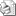 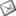 Sayı: 2010 / 1195İLGİ   : TESK’in 02.06.2010 tarih, 1798 sayı, 38 no.lu genelgesiKonfederasyonumuzun; Küçük ve Orta Ölçekli İşletmeleri Geliştirme ve Destekleme İdaresi Başkanlığı ( KOSGEB ) Ankara Ostim İşletme Geliştirme Merkez Müdürlüğü’nün bilgilendirmesini içeren genelgesi ekte takdim edilmiştir.Bilgilerinizi ve üye esnaf ve sanatkarlarımıza duyurulması hususunda gereğini rica ederiz.Özcan KILKIŞ                                                                                               Hilmi KURTOĞLUGenel Sekreter                                                                                                 Başkan Vekili 038 Nolu Genelge (Bilgilendirme)